Souprava VetMAX™ BVDV 4ALLTaqMan® RT-PCR v reálném čase pro detekci viru způsobujícího BVD (typ 1, 2 a 3) a pestivirózu ovcí (BD, typ 1 až 6)Katalogové číslo BVD4ALLPublikace č. MAN0008959	Rev. B.0Informace o výrobkuPopis výrobkuSouprava Applied Biosystems™ VetMAX™ BVDV 4ALL byla vyvinuta pro detekci sekvence z 5'UTR oblasti virového genomu (RNA) virů BVD (Bovine Viral Diarrhea) a BD (Border Disease). Souprava je vhodná pro všechny přežvýkavce: skot, malé přežvýkavce a volně žijící přežvýkavce.Může být použita k detekci virové RNA extrahované ze séra, plné krve odebrané do EDTA zkumavek a ze vzorků ušní biopsie. V případě vzorků z ušní biopsie lze extrahovat virovou RNA pomocí rychlé lyzační metody [například souprava VetMAX™ Ear Notch Fast Lysis Kit (kat. č. FLK)]. Kompletní protokoly pro extrakci virové RNA z těchto matric jsou k dispozici na vyžádání od Technické podpory.V závislosti na použitém protokolu izolace virové RNA a na typu vzorku lze soupravu etMAX™ BVDV 4ALL použít na jednotlivé nebo sdružené vzorky (podle národních, regionálních nebo místních předpisů).Každý vzorek RNA získaný po extrakci nebo rychlé lýze je analyzován v jedné jamce: stejná jamka je použita ke specifické detekci virové RNA virů BVD a BD a k detekci IPC (interní pozitivní kontroly). Pozitivní IPC znamená jak úspěšnou extrakci, tak i nepřítomnost inhibitorů PCR ve vzorku. Cílová struktura IPC je endogenní pro buněčné vzorky (krev a materiál z ucha). Vzorky séra vyžadují přidání exogenního IPC (dodaného se soupravou) před extrakcí virové RNA.Obsah soupravy a skladováníPo převzetí musí být celá souprava uložena při teplotě -30 °C až -10 °C. Při prvním použití soupravy postupujte podle doporučení pro skladování, která jsou uvedena pro každou jednotlivou složku v následující tabulce:(1) Pro malé extrakční řady se doporučuje připravit alikvoty 5-IPC BVDV 4ALL v minimálním objemu 50 μl, aby se zamezilo více než 3 cyklům zmrazení/rozmrazení.Extrakční a amplifikační kontrolySouprava VetMAX ™ BVDV 4ALL obsahuje 2 kontroly, které umožňují validovat extrakci a amplifikaci virové RNA.4c - EPC BVDV 4ALL: BVDV positive control (pozitivní kontrola)Extrahujte nebo lyzujte 4c - EPC BVDV 4ALL současně se vzorky, jak je popsáno v následující tabulce.RNA extrahovanou z 4c - EPC BVDV 4ALL uchovávejte při teplotě nižší než -16 °C. V případě potřeby skladujte v menších alikvotech, aby se zamezilo více než 3 cyklům zmrazení-rozmrazení.Pozitivní výsledek v rámci specifikovaného rozsahu Ct se používá k validaci extrakce a amplifikace cílové struktury BVDV pomocí RT-PCR v reálném čase.5 - IPC BVDV 4ALL: exogenous Internal Positive Control (for serum only) (exogenní interní pozitivní kontrola) (pouze pro sérum)Vzorky séra vyžadují exogenní zdroj IPC; tato složka se přidává do lyzačního roztoku používaného k extrakci RNA ze vzorků séra, a dále k přípravě pozitivního kontrolního vzorku BVDV a negativního extrakčního kontrolního vzorku (NCS). Cílová struktura IPC je již přítomna v buněčných vzorcích (vzorky krve a ušní biopsie), to znamená, že k těmto vzorkům již není nutné přidávat 5-IPC BVDV 4ALL.Pro extrakční řady, které zahrnují pouze vzorky séra, přidejte 5 μl 5-IPC BVDV 4ALL do lyzačního pufru během extrakce RNA ze vzorků, pozitivní kontroly BVDV a NCS. Alternativně při použití pouze jako kontrola amplifikace přidejte 5 μl 5-IPC BVDV 4ALL do 50 μl extrahované RNA.Pro extrakční řady, které neobsahují vzorky séra, připravte lyzační roztok bez 5-IPC BVDV 4ALL pro buněčné vzorky, pozitivní kontrolu BVDV a NCS.Pro extrakční řady, které obsahují vzorky séra i buněčné vzorky:Přidejte 5 μL 5-IPC BVDV 4ALL do lyzačního pufru pro vzorky séra, pozitivní kontroly BVDV a NCS.Připravte lyzační roztok bez 5-IPC BVDV 4ALL pro buněčné vzorky v extrakčních řadách.Kritéria pro validaci vzorků nebo kontrol naleznete v hodnotách Ct pro cílové struktury IPC v částech „Validace“ a „Interpretace výsledků“.Pro konfirmaci správné analýzy doporučujeme zahrnout dvě negativní kontroly:NCS: negative extraction control (NCS: negativní extrakční kontrola)Tato kontrola sestává z reagencií použitých při extrakci bez přidání vzorku (objem vzorku může být nahrazen pufrem použitým při přípravě vzorku nebo vodou bez DNázy/RNázy), které procházejí stejným zpracováním jako vzorky.Tato kontrola umožňuje validovat nepřítomnost kontaminace během extrakce a reakcí RT-PCR v reálném čase. Kritéria pro validaci nepřítomnosti kontaminace viz hodnoty Ct pro NCS v části „Validace“.NC: negative amplification control (negativní amplifikační kontrola)Jedná se o amplifikační mix deponovaný na destičce během přípravy RT-PCR v reálném čase, s přidáním 5 μl vody bez DNázy/RNázy k úpravě reakce na 25 μl nebo 15 μl v závislosti na typu aplikace (závisí na metodě extrakce virové RNA). U všech matric vzorku tato kontrola potvrzuje nepřítomnost kontaminace během přípravy RT-PCR reakce v reálném čase, pokud je negativní pro všechny cíle (BVDV a IPC).Požadované materiály, které nejsou součástí dodávkyPokud není uvedeno jinak, jsou všechny materiály k dispozici na stránce thermofisher.com.Nastavitelné mikropipety (rozmezí od 1 μl do 1000 μl) s filtrovanými špičkami bez DNázy/RNázy.Voda bez DNázy/RNázy1X TE pufr1X PBS pufrTermocykler pro PCR c reálném čase schopný detekovat následující fluorofory: FAM™ (emisní maximum: λ515 nm); VIC™ (emisní maximum: λ554 nm); a ROX™ pasivní referenceSpotřební materiál potřebné optické kvality kompatibilní s termocyklerem:96-jamkové PCR destičky, PCR stripy (8 nebo 12 jamek), mikrozkumavky nebo kapiláryFilmy nebo kompatibilní uzávěryPostup analýzyReakční objem RT-PCR v reálném čase je 25 μl nebo 15 μl v závislosti na typu aplikace (závisí na použité metodě extrakce virové RNA):Extrakce virové RNARNA musí být izolována ze vzorků pro analýzu RT-PCR v reálném čase.Před prvním použitím této soupravy připravte pozitivní kontrolní vzorek BVDV extrakcí 4c - EPC BVD4 ALL za použití stejné metody jako u testovaných vzorků. BVDV pozitivní kontrolní vzorek může být použit v následujících RT-PCR analýzách s testovanými vzorky, které byly extrahovány stejným způsobem.U vzorků séra přidejte 5 μl 5-IPC BVDV 4ALL do lyzačního roztoku použitého pro extrakci RNA ze vzorků, do BVDV pozitivní kontroly a NCS.POZNÁMKA: V případě zájmu o informace o metodách extrakce, které jsou kompatibilní a validované se soupravou VetMAX™ BVDV 4ALL, jakož i informace o soupravě VetMAX ™ Ear Notch Fast Lysis Kit (Kat. č. FLK) kontaktujte technickou podporu.Příprava RT-PCR v reálném časeVytvořte plán analýzy pro distribuci mixů a vzorků. Je-li to možné, uchovávejte pozitivní kontrolu BVDV odděleně od ostatních vzorků.Rozmrazte 3 - Mix BVDV 4ALL při teplotě 2 °C až + 8 °C na ledě nebo v chlazeném stojanu.Rozmíchejte opatrně 3 - Mix BVDV 4ALL a poté krátce centrifugujte.V závislosti na typu aplikace přidejte 20 μl nebo 10 μl 3 - mixu BVDV 4ALL do každé jamky PCR destičky, do každého PCR stripu nebo do každé kapiláry.Přidejte RNA ze vzorků a kontrol do roztoku mixu pro RT-PCR v reálném čase podle následujícího předem nastaveného plánu analýzy:Zakryjte PCR destičku, PCR stripy nebo kapiláry adhezivním víčkem destičky nebo vhodnými uzávěry.Amplifikace RT-PCR v reálném časNastavte cyklus RT-PCR v reálném čase podle pokynů výrobce za použití následujících parametrů.Reakční objem: 15 μl (rychlá aplikace lýzy) nebo 25 μl (standardní aplikace)ROX ™ pasivní referenční barvivo: součástí balení 3 - Mix BVDV 4ALLNastavte a přiřaďte barviva reportéru a zhášeče sondy TaqMan® pro každou jamku použitou v analýze:(1)Fluorofor TAMRA™ musí být nastaven pro analýzu RT-PCR v reálném čase, pokud je termocykler schopen jej detekovat. Neschopnost jiných termocyklerů detekovat tento fluorofor nemá vliv na správnost měření.(2) Pasivní reference ROX™ musí být nastavena v případě, že se termocykler nenastaví automaticky.Vytvořte následující program RT-PCR v reálném čase pro analýzu:(1) Zaznamenejte fluorescenční data během jednominutové fáze o teplotě 60 °C.Vložte PCR destičku, PCR stripy nebo kapiláry do termocykleru a spusťte RT-PCR v reálném čase.Analýza výsledkůAnalýza surových datPro analýzu surových dat postupujte podle doporučení výrobce termocykléru.Prahové limity nastavte odděleně pro každý cíl RT-PCR v reálném čase.Pro každý detektor interpretujte výsledky podle hodnot Ct vzorku získaných podle doporučení níže.ValidacePro validaci cyklu RT-PCR v reálném čase viz hodnoty Ct QC uvedené v certifikátu analýzy šarže použité v daném testu. Cyklus je validován, pokud jsou splněna následující kritéria:(1) Pro extrakční řady, které neobsahují vzorky séra.(2) Pro extrakční řady, které obsahují pouze vzorky séra nebo směs séra a buněčných vzorků.(3) Viz hodnoty uvedené pro metodu extrakce použitou v části 2.1 „EPC“ certifikátu analýzy.(4) Hodnota IPC pozitivní kontroly BVDV se nepoužije k validaci testu v případě buněčných vzorků.(5) Viz hodnoty uvedené v části 2.2 „IPC“ certifikátu analýzy. Interpretace výsledkůInterpretace výsledkůPro každý analyzovaný vzorek interpretujte výsledky podle následujících tabulek.(1) Výsledek je neplatný z důvodu nevyhovujícího výsledku IPC.Jak zacházet se vzorky s neplatnými výsledkyNařeďte RNA v poměru 1:10 v 1X TE pufru.Proveďte RT-PCR analýzu na 5 μl naředěného vzorku.Pokud je zředěná RNA pozitivní nebo negativní na BVDV s vyhovujícím výsledkem IPC, získaný výsledek je platný.Pokud je zředěná RNA negativní na BVDV a současně je nevyhovující výsledek IPC, je získaný výsledek neplatný. V tomto případě postupujte následovně:U každého vzorku z biopsie ucha opakujte extrakci RNA a RT-PCR buď na novém vzorku z ucha, nebo na jiné matrici vzorku ze stejného zvířete, pokud tak povolují národní, regionální nebo místní předpisy.U ostatních matric vzorku opakujte extrakci RNA za použití stejného vzorku zředěného 1:10 v 1X PBS pufru a proveďte RT-PCR. Pokud je výsledek stále neplatný, opakujte extrakci RNA a RT-PCR na novém vzorku.Dokumentace a podporaTechnologieDruhyNukleová kyselina izolovaná z matricTyp testuReal-time RT-PCR (RNA)Duplexní testEndogenní nebo exogenní (pouze pro sérum) IPCSkotOvceKozyVolně žijící přežvýkavciKrevSérumBiopsie z ušíIndividuální nebo sdružený(podle typu vzorku a použitého protokolu purifikace)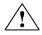 VAROVÁNÍ! Přečtěte si bezpečnostní listy (SDS) a dodržujte pokyny k manipulaci. Používejte vhodné ochranné brýle, oděv a rukavice. Bezpečnostní listy (BL) jsou k dispozici na adrese thermofisher.com/support.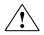 VAROVÁNÍ! POTENCIÁLNÍ BIOLOGICKÉ NEBEZPEČÍ. Přečtěte si bezpečnostní informace o biologickém nebezpečí na stránce daného výrobku na adrese termofisher.com. Používejte vhodné ochranné brýle, oděv a rukavice.SložkaPopisObjem(100 25 μl reakcí)SkladováníSkladováníSložkaPopisObjem(100 25 μl reakcí)Po obdrženíPo prvním použití3 - Mix BVDV 4ALL(Zelená zkumavka)Mix pro TaqMan® RT-PCR. Obsahuje:Detekční systém pro cílové struktury BVDV: přední (forward) primer a reverzní primer, a dále sondu TaqMan® označenou symbolem FAM™ - NFQ (NFQ = nefluorescenční zhášeč).Detekční systém pro IPC: přední (forward) a reverzní primery a sondu TaqMan® označenou symbolem VIC™ - TAMRA™.Pufr, reverzní transkriptázu a PCR enzym.4 x 500 μl-30°C až -10°C-30°C až -10°C4c - EPC BVDV 4ALL(Modrá zkumavka)Externí pozitivní kontrola:BVDV pozitivní kontrola. Jedná se o neaktivní biologickou reagencii, která má být extrahována nebo lyzována a poté amplifikována během RT-PCR v reálném čase.150 μl-30°C až -10°C-30°C až -10°C5 - IPC BVDV 4ALL(1)(Žlutá zkumavka)Interní pozitivní kontrola (pouze pro sérum):Exogenní interní kontrola, která se přidává do lyzačního roztoku použitého k extrakci RNA ze vzorků séra a k pozitivním a negativním extrakčním kontrolám. Může se také použit pouze jako amplifikační kontrola, pokud je přidána k extrahované RNA.500 μl-30°C až -10°C-30°C až -10°CExtrakční nebo lyzační metodaPoužijte tento objem 4c - EPC BVDV 4ALLPoužijte tento eluční objemSilika kolony nebo magnetické kuličky50 μl50-80 μlRychlá lýza50 μl-Rekonstituce reakčního mixuStandardní aplikace(RNA extrahovaná na kolonách nebo magnetickými kuličkami)Rychlá aplikace lýzy pro vzorky biopsie ucha(RNA extrahovaná rychlou lýzou)3 - Mix BVDV 4ALL20 μl10 μlRNA extrahovaná ze vzorků5 μl5 μlCelkový reakční objem25 μl15 μlTyp analýzySložkaObjem vzorkuVzorek pro analýzuRNA extrahovaná ze vzorku5 μlBVDV positive control (pozitivní kontrola)RNA extracted from 4c - EPC BVDV 4ALL (RNA extrahovaná z 4c - EPC BVDV 4ALL)5 μlNegative extraction control (Negativní extrakční kontrola) (NCS)Negative extraction control sample (Negativní extrakční kontrolní vzorek)5 μlNegative amplification control (Negativní amplifikační kontrola) (NC)DNase/RNase-free water (Voda bez DNázy/RNázy)5 μlCílová strukturaReportérQuencherBVDVBarvivo FAM™NFQ (nefluorescenční zhášeč)IPCBarvivo VIC™Barvivo TAMRA™(1)Pasivní reference: Barvivo ROX™(2)Pasivní reference: Barvivo ROX™(2)Pasivní reference: Barvivo ROX™(2)Program 1Opakování krokůTeplotaDoba trváníKrok 11x45 °C10 minutKrok 21x95 °C10 minutKrok 345x95 °C15 sekundKrok 345x60 °C(1)1 minutaKontrolní reakceCílová struktura BVDVCílová struktura IPC (barvivo VIC™)Cílová struktura IPC (barvivo VIC™)ValidaceKontrolní reakce(Barvivo FAM™)Bez použití 5 - IPC BVDV 4ALL(1)S použitím 5 - IPC BVDV 4ALL(2)ValidaceBVDV positive control (pozitivní kontrola)Ct = Ct QC BVDV4c - EPC BVDV 4ALL ±3Ct(3)Ct < 45 nebo Ct > 45(4)Ct = Ct QC IPC5 - IPC BVDV 4ALL ±3 Ct(5)RT-PCR validovánaNCSCt > 45Ct > 45Ct = Ct QC IPC5 - IPC BVDV 4ALL ±3Ct(5)Validováno pro extrakciNCCt > 45Ct > 45Ct > 45Validováno pro PCR reagencieCílová struktura BVDV(Barvivo FAM™)Cíl IPC(Barvivo VIC™)InterpretaceCt < 45Ct < 45 nebo Ct > 45BVDV detekovánCt > 45Ct < 45BVDV nebyl detekovánCt > 45Ct > 45Neplatné výsledky(1)Zákaznická a technická podporaTechnická podpora: návštěva thermofisher.com/askaquestion Navštivte thermofisher.com/support pro nejnovější služby a podporu, včetně:Mezinárodní kontaktní telefonní číslaObjednávková a webová podporaUživatelské příručky, manuály a protokolyOsvědčení o analýzeBezpečnostní listy (BL; označované též zkratkou MSDS) POZNÁMKA: Pokud chcete získat bezpečnostní listy pro chemické látky jiných výrobců, kontaktujte výrobce.Zákaznická a technická podporaTechnická podpora: návštěva thermofisher.com/askaquestion Navštivte thermofisher.com/support pro nejnovější služby a podporu, včetně:Mezinárodní kontaktní telefonní číslaObjednávková a webová podporaUživatelské příručky, manuály a protokolyOsvědčení o analýzeBezpečnostní listy (BL; označované též zkratkou MSDS) POZNÁMKA: Pokud chcete získat bezpečnostní listy pro chemické látky jiných výrobců, kontaktujte výrobce.